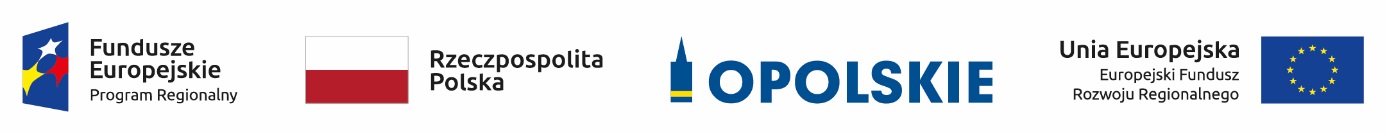 Projekt pn: „Termomodernizacja budynków biurowych PKS w Kluczborku Sp. z o.o. zlokalizowanych przy ul. Byczyńskiej i ul. Sybiraków w Kluczborku” współfinansowany przez Unię Europejską ze środków Europejskiego Funduszu Rozwoju Regionalnego w ramach Regionalnego Programu Operacyjnego Województwa Opolskiego na lata 2014-2020  w ramach Poddziałania 3.2.1 – Efektywność energetyczna w budynkach publicznych.                                                                    Nr umowy o dofinasowanie RPOP.03.02.01-16-0002/18-00 z dnia 28.02.2019r.Załącznik nr 1 do SIWZ Przedsiębiorstwo Komunikacji Samochodowej w Kluczborku Sp. z o.o.ul. Byczyńska 120, 46–203 Kluczbork
Nazwa i Dane Wykonawcy:  .....................................................................................................................................Adres Wykonawcy: .......................................................................................................................................................................................................................................................................................................................................Adres e-mail: ............................................... Nr faks: ..................................... Nr Tel. ............................................Nawiązując do ogłoszenia o zamówieniu w postępowaniu o udzielenie zamówienia publicznego prowadzonego 
w trybie przetargu nieograniczonego pn:" Termomodernizacja budynków biurowych PKS w Kluczborku Sp. z o.o. zlokalizowanych przy ul. Byczyńskiej i ul. Sybiraków w Kluczborku "Oferuję/ my wykonanie zamówienia zgodnie ze Specyfikacją Istotnych Warunków Zamówienia za cenę: brutto: ........................................... PLNsłownie:................................................................................................................................................................w tym: netto: .......................................... PLN, podatek VAT 23%, w kwocie .................................PLN      zgodnie z załączonymi Kosztorysami ofertowymi.Oświadczam/y, że udzielamy Zamawiającemu gwarancji jakości na zrealizowany przedmiot zamówienia na okres (podać liczbę całkowitą: 3 lub 4 lub 5 lat) ............... lat (słownie: …...............… lat) 
od daty bezusterkowego protokolarnego odbioru końcowego, zgodnie z zapisami SIWZ.Okres odpowiedzialności rękojmi za wady na wykonany przedmiot zamówienia wynosi: 5 lat, licząc od daty bezusterkowego odbioru końcowegoOświadczam/y, że zamówienie zostanie przez nas wykonane w terminach, zakresie i według wymagań określonych w SIWZ, które składając Ofertę w pełni akceptujemy. Akceptuję/emy warunki realizacji zamówienia, warunki rozliczeń oraz warunki płatności.Oświadczam/y, że w ramach wynagrodzenia ryczałtowego określonego w naszej ofercie, poniesiemy wszelkie koszty niezbędne dla właściwej realizacji zamówienia.Oświadczamy, że wypełniliśmy obowiązek informacyjny przewidziany w art. 13 lub art. 14 RODO wobec osób fizycznych, od których dane osobowe bezpośrednio lub pośrednio pozyskałem w celu ubiegania się o udzielenie zamówienia publicznego w niniejszym postępowaniu.Oświadczam/y, że zapoznaliśmy się ze Specyfikacją Istotnych Warunków Zamówienia wraz z załącznikami 
i uznajemy się za związanych określonymi w niej postanowieniami, zasadami postępowania i warunkami, a także zdobyliśmy konieczne informacje do przygotowania niniejszej Oferty.Zobowiązuję/emy się do wykonania zamówienia w terminie określonym w Specyfikacji Istotnych Warunków Zamówienia.Zamówienie zrealizuję/emy sami/ przy udziale podwykonawców* w następującym zakresie robót (*niepotrzebne skreślić):.........................................................................................................................................................................................................................................................................................................................................................………………………………………………………………………………………………………………... 
(zakres robót, które zostaną powierzone Podwykonawcom wraz z podaniem firm podwykonawców)    W przypadku powoływania się na zasoby innych podmiotów, w celu wykazania spełniania warunków udziału w postępowaniu, roboty objęte zamówieniem zamierzamy zlecić Podwykonawcy (należy podać nazwę, firmę), który będzie brał udział w realizacji zamówienia……………………………………………. .......………..……………………………...................................................................................................................*Oświadczam/y, że sposób reprezentacji Wykonawcy/ Wykonawców wspólnie ubiegających się 
o udzielenie zamówienia dla potrzeb niniejszego zamówienia jest następujący:..........................................................................................................................................................................................................................................................................................................................................................     (pkt. 12 wypełniają jedynie przedsiębiorcy składający wspólną ofertę - m.in. spółki cywilne lub konsorcja)Oświadczam/y, że uważamy się za związanych niniejszą ofertą na czas wskazany w Specyfikacji Istotnych Warunków Zamówienia, tj. 30 dni licząc od terminu składania ofert, na dowód czego wnieśliśmy wadium 
w wysokości 10 000,00 PLN, w dniu: ................................................, w formie ........................................................................................................................................................................Wadium wnoszone w pieniądzu prosimy zwrócić na konto bankowe o nr: ............................................................................................................................................................................Oświadczam/y, że zawarty w Specyfikacji Istotnych Warunków Zamówienia Wzór Umowy został przez nas zaakceptowany i zobowiązujemy się, w przypadku udzielenia nam zamówienia, do zawarcia umowy 
na określonych w nim warunkach, postanowieniach i w terminach podanych w SIWZ.Oświadczamy, że jesteśmy/ nie jesteśmy* mikroprzedsiębiorstwem/ małym / średnim przedsiębiorstwem*1).Oświadczamy, że informacje i dokumenty zawarte na stronach od nr ............. do  nr .............. stanowią tajemnicę przedsiębiorstwa w rozumieniu przepisów o zwalczaniu nieuczciwej konkurencji, co wykazaliśmy w załączniku nr .............. do Oferty i zastrzegamy, że nie mogą one być udostępniane.Załącznikami do niniejszej oferty są: ..........................................................................................................................................................................………………………………………………………………………………………………………………..………………………………………………………………………………………………………………...………………………………………………………………………………………………………………………………. .............................................................................................................................................................................Wszelką korespondencję dotyczącą przedmiotowego postępowania należy kierować na poniższe dane:

............................................................................................................................................................... 
						(Nazwa i adres Wykonawcy)
Adres e-mail: ........................................... Nr faks: ...................................... Nr Tel. ..........................................................................................., dnia .....................                    ………............................................................            (miejscowość)                                                                                             (czytelny podpis lub imienna pieczęć i podpis 
                                                                                                                                    Wykonawcy lub Pełnomocnika Wykonawcy)1) Mikroprzedsiębiorstwo: przedsiębiorstwo, które zatrudnia mniej niż 10 osób i którego roczny obrót lub roczna suma bilansowa nie przekracza 2 milionów euro. Małe przedsiębiorstwo: przedsiębiorstwo, które zatrudnia mniej niż 50 osób 
i którego roczny obrót lub roczna suma bilansowa nie przekracza 10 milionów euro. Średnie przedsiębiorstwa: przedsiębiorstwa, które nie są mikroprzedsiębiorstwami ani małymi przedsiębiorstwami i które zatrudniają mniej niż 
250 osób i których roczny obrót nie przekracza 50 milionów euro lub roczna suma bilansowa nie przekracza 43 milionów euro.*niepotrzebne skreślić (pieczęć Wykonawcy)O F E R T A